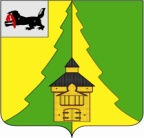 Российская ФедерацияИркутская областьНижнеилимский муниципальный районАДМИНИСТРАЦИЯПОСТАНОВЛЕНИЕОт «09» июля 2021 г. № 584г. Железногорск-Илимский«О внесении изменений в муниципальнуюпрограмму «Поддержка и развитие сферы  культуры, искусства и дополнительного образования детей в Нижнеилимском районе» на 2018-2023 годы, утвержденную Постановлением администрации Нижнеилимского муниципального района от 01.09.2017 г. № 624»	В соответствии с Бюджетным кодексом Российской Федерации,  Федеральным законом от 06.10.2003 года №131 – ФЗ «Об общих принципах организации местного самоуправления в Российской Федерации», постановлением администрации Нижнеилимского муниципального района от 23.10.2013 года № 1728 «Об утверждении Порядка разработки, реализации и оценки эффективности реализации муниципальных программ администрации Нижнеилимского муниципального района», руководствуясь ст. 47 Устава муниципального образования «Нижнеилимский район», администрация Нижнеилимского муниципального района ПОСТАНОВЛЯЕТ:          1. Внести в муниципальную программу «Поддержка и развитие сферы культуры, искусства и дополнительного образования детей в Нижнеилимском районе» на 2018-2023 годы, утвержденную Постановлением администрации Нижнеилимского муниципального района от 01.09.2017 г.№ 624 следующие изменения:   1.1 Пункт 9 главы 1 «Паспорт муниципальной программы» читать в следующей редакции:       1.2    Главу 5 «Ресурсное обеспечение муниципальной программы» читать в следующей редакции:         Общий объем финансирования муниципальной программы составляет 802 635,3 тыс. рублей.          Объем    и    источники    финансирования    муниципальной    программы  приведены в таблице 5-1. Таблица  5-1   1.3  Пункт  9  раздела 1. Паспорт Подпрограммы 1 «Организация культурно – досуговой деятельности и народного творчества» главы 9   Подпрограммы 1 «Организация культурно – досуговой деятельности и народного творчества»  читать в следующей редакции:            1.4 Внести в главу 9 раздел 4.«Ресурсное обеспечение Подпрограммы  1 «Организация культурно – досуговой деятельности и народного творчества» следующие изменения:             Общий объем финансирования муниципальной Подпрограммы 1 «Организация культурно – досуговой деятельности и народного творчества» составляет 154 437,4 тыс. рублей.             Объем    и    источники    финансирования    Подпрограммы 1 приведены в таблице 9-4. Таблица 9-4.         1.5 В пункт 9 раздела 1. Паспорт подпрограммы 2 «Музейное дело» главы 10 подпрограммы 2 «Музейное дело» внести следующие изменения:           1.6 В пункт 9 раздел 1. Паспорт Подпрограммы 3 «Развитие библиотечного дела» главы 11. подпрограммы 3 «Развитие библиотечного дела» внести следующие изменения:          1.7 Читать раздел 4. «Ресурсное обеспечение   Подпрограммы 3 «Развитие библиотечного дела» главы 11 в следующей редакции:            Общий объем финансирования муниципальной Подпрограммы составляет 128 565,6 тыс. рублей.            Объем    и    источники    финансирования    Подпрограммы 3 приведены в таблице 11-2. Таблица 11-2.        1.8 Внести в пункт 9 раздела 1. Паспорт подпрограммы «Дополнительное образование детей в сфере культуры» главы 12 Подпрограммы 4 «Дополнительное образование детей в сфере культуры» следующие изменения:        1.9  Раздел 4.«Ресурсное обеспечение Подпрограммы 4 «Дополнительное образование детей в сфере культуры» главы 12 читать в следующей редакции:         Общий объем финансирования Подпрограммы составляет 297 112,9 тыс. рублей. Объем    и    источники    финансирования    Подпрограммы  приведены в таблице 12-7. Таблица 12-7         1.10 В пункт 9 раздела 1. Паспорт подпрограммы 5 «Обеспечение реализации муниципальной программы и прочие мероприятия в области культуры» главы 13 подпрограммы 5 «Обеспечение реализации муниципальной программы и прочие мероприятия в области культуры» внести следующие изменения:     1.11 Приложения 1 - 5 к муниципальной программе «Поддержка и развитие сферы культуры, искусства и дополнительного образования детей в Нижнеилимском районе» на 2018-2023 годы читать в редакции приложений 1-5 к настоящему постановлению.      2. Опубликовать настоящее постановление в периодическом печатном издании «Вестник Думы и администрации Нижнеилимского муниципального района», разместить на официальном  сайте МО «Нижнеилимский район».	  3. Контроль за исполнением данного постановления оставляю за собой.Мэр  района                                                                               М.С.РомановРассылка: в дело-2,МКУ «Сервисцентр»-1,ОКСДМ-1, ФУ, Т.К.Пирогова,  ОСЭРО.А.Сутягина, т.3-08-619.Объём и источники финансированиямуниципальной программыФинансирование муниципальной программы осуществляется за счет средств налоговых и неналоговых доходов бюджета района, безвозмездных поступлений от других бюджетов бюджетной системы Российской Федерации.Общий объём финансирования муниципальной программы составляет – 802 635,3   тыс. рублей, в том числе:по подпрограммам:а) Подпрограмма 1 «Организация культурно-досуговой деятельности и народного творчества» - 154 437,4 тыс. рублей; б) Подпрограмма 2 «Музейное дело» - 80 079,9 тыс. рублей; в) Подпрограмма 3 «Развитие библиотечного дела» - 128 565,6 тыс. рублей; г) Подпрограмм 4 «Дополнительное образование в сфере культуры» - 297 112,9 тыс. рублей;д) Подпрограмма 5 «Обеспечение реализации муниципальной программы и прочие мероприятия в области культуры» - 142 439,4 тыс. рублей;2) по годам реализации:        2018 год –117 784,7  тыс. рублей.     2019 год –139 206,5  тыс. рублей.     2020 год –135 900,2  тыс. рублей.     2021 год –143 685,2  тыс. рублей     2022 год –133 029,8  тыс. рублей     2023 год –133 028,9  тыс. рублей3) по источникам финансирования муниципальной программы: - а) за счет средств налоговых и неналоговых доходов бюджета района – 700 286,7 тыс. руб., в том числе по годам реализации:       2018 год –113 735,9 тыс. рублей.     2019 год –120 557,1  тыс. рублей.     2020 год –110 026,2  тыс. рублей.     2021 год –114 981,4  тыс. рублей      2022 год –110 658,7  тыс. рублей     2023 год –130 327,4  тыс. рублейб) за счет средств межбюджетных трансфертов из областного бюджета – 102 048,6 тыс. рублей, в том числе по годам реализации:        2018 год –4 048,8  тыс. рублей.     2019 год –18 649,4  тыс. рублей.     2020 год – 25 574,0  тыс. рублей.     2021 год – 28 703,8  тыс. рублей     2022 год – 22 371,1  тыс. рублей     2023 год – 2 701,5 тыс. рублейв) за счет средств по прочим безвозмездным поступлениям – 300,00 тыс. рублей, в том числе по годам реализации:        2018 год –0,0  тыс. рублей.     2019 год –0,0  тыс. рублей.     2020 год – 300,00  тыс. рублей.     2021 год – 0,0  тыс. рублей     2022 год – 0,0  тыс. рублей     2023 год – 0,0  тыс. рублейОбъем финансирования мероприятий Программы может ежегодно корректироваться  в соответствии с финансовыми возможностями бюджета района на соответствующий финансовый год.Источник финансирования муниципальной программыОбъем финансирования, тыс. рублейОбъем финансирования, тыс. рублейОбъем финансирования, тыс. рублейОбъем финансирования, тыс. рублейОбъем финансирования, тыс. рублейОбъем финансирования, тыс. рублейОбъем финансирования, тыс. рублейОбъем финансирования, тыс. рублейИсточник финансирования муниципальной программыза весь период реализациив том числе по годамв том числе по годамв том числе по годамв том числе по годамв том числе по годамв том числе по годамв том числе по годамИсточник финансирования муниципальной программыза весь период реализации2018201920202021202220222023123456778Муниципальная программаМуниципальная программаМуниципальная программаМуниципальная программаМуниципальная программаМуниципальная программаМуниципальная программаМуниципальная программаМуниципальная программа«Развитие культуры и искусства в Нижнеилимском районе» «Развитие культуры и искусства в Нижнеилимском районе» «Развитие культуры и искусства в Нижнеилимском районе» «Развитие культуры и искусства в Нижнеилимском районе» «Развитие культуры и искусства в Нижнеилимском районе» «Развитие культуры и искусства в Нижнеилимском районе» «Развитие культуры и искусства в Нижнеилимском районе» «Развитие культуры и искусства в Нижнеилимском районе» «Развитие культуры и искусства в Нижнеилимском районе» Бюджет МО "Нижнеилимский район" в том числе:802 635,3117 784,7139 206,5135 900,2143 685,2133 029,8133 029,8133 028,9налоговые и неналоговые доходы (местный бюджет)700 286,7113 735,9120 557,1110 026,2114 981,4110 658,7110 658,7130 327,4межбюджетные трансферты из областного бюджета102 048,64 048,818 649,425 574,028 703,822 371,122 371,12 701,5прочие безвозмездные поступления300,00,00,0300,00,00,00,00,0Подпрограмма 1 «Организация культурно – досуговой деятельности и народного творчества»Подпрограмма 1 «Организация культурно – досуговой деятельности и народного творчества»Подпрограмма 1 «Организация культурно – досуговой деятельности и народного творчества»Подпрограмма 1 «Организация культурно – досуговой деятельности и народного творчества»Подпрограмма 1 «Организация культурно – досуговой деятельности и народного творчества»Подпрограмма 1 «Организация культурно – досуговой деятельности и народного творчества»Подпрограмма 1 «Организация культурно – досуговой деятельности и народного творчества»Подпрограмма 1 «Организация культурно – досуговой деятельности и народного творчества»Подпрограмма 1 «Организация культурно – досуговой деятельности и народного творчества»Бюджет МО "Нижнеилимский район" в том числе:154 437,421 928,926 947,026 439,628 477,124 872,424 872,425 772,4налоговые и неналоговые доходы (местный бюджет)143 868,320 464,424 658,422 439,627 685,124 256,424 256,424 364,4межбюджетные трансферты из областного бюджета10 569,11 464,52 288,64 000,0792,0616,0616,01 408,0Подпрограмма 2 «Музейное дело» Подпрограмма 2 «Музейное дело» Подпрограмма 2 «Музейное дело» Подпрограмма 2 «Музейное дело» Подпрограмма 2 «Музейное дело» Подпрограмма 2 «Музейное дело» Подпрограмма 2 «Музейное дело» Подпрограмма 2 «Музейное дело» Подпрограмма 2 «Музейное дело» Бюджет МО "Нижнеилимский район" в том числе:80 079,99 767,613 652,116 319,413 988,413 376,213 376,212 976,2налоговые и неналоговые доходы (местный бюджет)73 271,49 041,112 917,311 852,213 812,412 848,212 848,212 800,2межбюджетные трансферты из областного бюджета6 508,5726,5734,84 167,2176,0528,0528,0176,0прочие безвозмездные поступления300,00,00,0300,00,00,00,00,0Подпрограмма 3 «Развитие библиотечного дела»Подпрограмма 3 «Развитие библиотечного дела»Подпрограмма 3 «Развитие библиотечного дела»Подпрограмма 3 «Развитие библиотечного дела»Подпрограмма 3 «Развитие библиотечного дела»Подпрограмма 3 «Развитие библиотечного дела»Подпрограмма 3 «Развитие библиотечного дела»Подпрограмма 3 «Развитие библиотечного дела»Подпрограмма 3 «Развитие библиотечного дела»Бюджет МО "Нижнеилимский район" в том числе:128 565,618 077,621 995,221 806,523 771,621 607,821 607,821 306,9налоговые и неналоговые доходы (местный бюджет)120 549,717 622,220 528,118 011,222 741,320 841,520 841,520 805,4межбюджетные трансферты из областного бюджета8 015,9455,41 467,13 795,31 030,3766,3766,3501,5Подпрограмма 4 «Дополнительное образование детей в сфере культуры»Подпрограмма 4 «Дополнительное образование детей в сфере культуры»Подпрограмма 4 «Дополнительное образование детей в сфере культуры»Подпрограмма 4 «Дополнительное образование детей в сфере культуры»Подпрограмма 4 «Дополнительное образование детей в сфере культуры»Подпрограмма 4 «Дополнительное образование детей в сфере культуры»Подпрограмма 4 «Дополнительное образование детей в сфере культуры»Подпрограмма 4 «Дополнительное образование детей в сфере культуры»Подпрограмма 4 «Дополнительное образование детей в сфере культуры»Бюджет МО "Нижнеилимский район" в том числе:297 112,937 452,853 334,748 386,253 394,252 372,552 172,552 172,5налоговые и неналоговые доходы (местный бюджет)221 402,336 080,439 975,835 189,226 688,731 911,751 556,551 556,5межбюджетные трансферты из областного бюджета75 710,61 372,413 358,913 197,026 705,520 460,8616,0616,0Подпрограмма 5 «Обеспечение реализации муниципальной программы и прочие мероприятия в области культуры»Подпрограмма 5 «Обеспечение реализации муниципальной программы и прочие мероприятия в области культуры»Подпрограмма 5 «Обеспечение реализации муниципальной программы и прочие мероприятия в области культуры»Подпрограмма 5 «Обеспечение реализации муниципальной программы и прочие мероприятия в области культуры»Подпрограмма 5 «Обеспечение реализации муниципальной программы и прочие мероприятия в области культуры»Подпрограмма 5 «Обеспечение реализации муниципальной программы и прочие мероприятия в области культуры»Подпрограмма 5 «Обеспечение реализации муниципальной программы и прочие мероприятия в области культуры»Подпрограмма 5 «Обеспечение реализации муниципальной программы и прочие мероприятия в области культуры»Подпрограмма 5 «Обеспечение реализации муниципальной программы и прочие мероприятия в области культуры»Бюджет МО "Нижнеилимский район" в том числе:142 439,430 557,823 277,522 948,524 053,920 800,920 800,920 800,9налоговые и неналоговые доходы (местный бюджет)141 194,930 527,822 477,522 534,024 053,920 800,920 800,920 800,9межбюджетные трансферты из областного бюджета1 244,530,0800,0414,50,00,00,00,0Объём и источники финансированияподпрограммыОбщий объем финансирования Подпрограммы 1 –154 437,4 тыс. рублей, в том числе по годам:2018 год – 21 928,9 тыс. рублей;2019 год – 26 947,0 тыс. рублей;2020 год – 26 439,6 тыс. рублей;2021 год – 28 477,1 тыс. рублей. 2022 год – 24 872,4 тыс. рублей. 2023 год – 25 772,4 тыс. рублей.по источникам финансирования подпрограммы: а) за счет средств налоговых и неналоговых доходов бюджета района – 143 868,3 тыс. руб., в том числе по годам реализации:  2018 год – 20 464,4 тыс. рублей;2019 год – 24 658,4 тыс. рублей;2020 год – 22 439,6 тыс. рублей;2021 год – 27 685,1 тыс. рублей. 2022 год – 24 256,4 тыс. рублей. 2023 год – 24 364,4 тыс. рублей.б) за счет средств межбюджетных трансфертов из областного бюджета – 10 569,1 тыс. рублей, в том числе по годам реализации:   2018 год –1 464,5  тыс. рублей.2019 год –2 288,6  тыс. рублей.2020 год – 4 000,0  тыс. рублей.2021 год – 792,0  тыс. рублей2022 год – 616,0  тыс. рублей2023 год – 1 408,0 тыс. рублейИсточник финансирования муниципальной программыОбъем финансирования, тыс. рублейОбъем финансирования, тыс. рублейОбъем финансирования, тыс. рублейОбъем финансирования, тыс. рублейОбъем финансирования, тыс. рублейОбъем финансирования, тыс. рублейОбъем финансирования, тыс. рублейОбъем финансирования, тыс. рублейИсточник финансирования муниципальной программыза весь период реализацииза весь период реализациив том числе по годамв том числе по годамв том числе по годамв том числе по годамв том числе по годамв том числе по годамИсточник финансирования муниципальной программыза весь период реализацииза весь период реализации2018 год2019 год2020 год2021 год2022 год2023 год122345678Подпрограмма 1 «Организация культурно – досуговой деятельности и народного творчества»Подпрограмма 1 «Организация культурно – досуговой деятельности и народного творчества»Подпрограмма 1 «Организация культурно – досуговой деятельности и народного творчества»Подпрограмма 1 «Организация культурно – досуговой деятельности и народного творчества»Подпрограмма 1 «Организация культурно – досуговой деятельности и народного творчества»Подпрограмма 1 «Организация культурно – досуговой деятельности и народного творчества»Подпрограмма 1 «Организация культурно – досуговой деятельности и народного творчества»Подпрограмма 1 «Организация культурно – досуговой деятельности и народного творчества»Подпрограмма 1 «Организация культурно – досуговой деятельности и народного творчества»Бюджет МО "Нижнеилимский район" в том числе:Бюджет МО "Нижнеилимский район" в том числе:154 437,421 928,926 947,026 439,628 477,124 872,425 772,4налоговые и неналоговые доходыналоговые и неналоговые доходы143 868,320 464,424 658,422 439,627 685,124 256,424 364,4межбюджетные трансферты из областного бюджетамежбюджетные трансферты из областного бюджета10 569,11 464,52 288,64 000,0792,0616,01 408,09.Объем и источники финансирования подпрограммы Общий объем финансирования Подпрограммы 2 – 80 079,9тыс. рублей, в том числе по годам:в том числе: 2018 год –9 767,6 тыс. рублей;2019 год –13 652,1 тыс. рублей;2020 год –16 319,4 тыс. рублей;2021 год –13 988,4 тыс. рублей;2022 год – 13 376,2 тыс. рублей;2023 год – 12 976,2 тыс. рублей.по источникам финансирования Подпрограммы программы: а) за счет средств налоговых и неналоговых доходов бюджета района – 73 271,4 тыс. руб., в том числе по годам реализации:  2018 год –9 041,1 тыс. рублей;2019 год –12 917,3 тыс. рублей;2020 год –11 852,2 тыс. рублей;2021 год –13 812,4 тыс. рублей;2022 год – 12 848,2 тыс. рублей;2023 год – 12 800,2 тыс. рублей.б) за счет средств межбюджетных трансфертов из областного бюджета – 6 508,5 тыс. руб., в том числе по годам реализации:   2018 год –726,5  тыс. рублей.2019 год –734,8  тыс. рублей.2020 год – 4 167,2  тыс. рублей.2021 год – 176,0  тыс. рублей2022 год – 528,0  тыс. рублей 2023 год – 176,0  тыс. рублейв) прочие безвозмездные поступления:2020 год –300,0 тыс.рублей9Объем и источники финансирования программы Общий объем финансирования Подпрограммы 3– 128 565,6тыс. рублей, в том числе по годам:в том числе по годам:2018г.-18 077,6 тыс. рублей;2019г.- 21 995,2 тыс. рублей;2020г.- 21 806,5 тыс. рублей;2021г.- 23 771,6 тыс. рублей;2022г.- 21 607,8 тыс. рублей;2023г.- 21 306,9 тыс. рублей;по источникам финансирования подпрограммы: а) за счет средств налоговых и неналоговых доходов бюджета района – 120 549,7 тыс. руб., в том числе по годам реализации:  2018г.- 17 622,2 тыс. рублей;2019г.- 20 528,1 тыс. рублей;2020г.- 18 011,2 тыс. рублей;2021г.- 22 741,3 тыс. рублей;2022г.- 20 841,5 тыс. рублей;2023г.- 20 805,4 тыс. рублей;б) за счет средств межбюджетных трансфертов из областного бюджета – 8 015,9 тыс. руб., в том числе по годам реализации:   2018 год –455,4  тыс. рублей.2019 год –1 467,1  тыс. рублей.2020 год – 3 795,3  тыс. рублей.2021 год – 1 030,3  тыс. рублей2022 год – 766,3  тыс. рублей2023 год – 501,5  тыс. рублейИсточник финансирования муниципальной программыОбъем финансирования, тыс. рублейОбъем финансирования, тыс. рублейОбъем финансирования, тыс. рублейОбъем финансирования, тыс. рублейОбъем финансирования, тыс. рублейОбъем финансирования, тыс. рублейОбъем финансирования, тыс. рублейИсточник финансирования муниципальной программыза весь период реализациив том числе по годамв том числе по годамв том числе по годамв том числе по годамв том числе по годамв том числе по годамИсточник финансирования муниципальной программыза весь период реализации2018 год2019 год2020 год2021 год2022 год2023 год12345678Подпрограмма 3 «Развитие библиотечного дела»Подпрограмма 3 «Развитие библиотечного дела»Подпрограмма 3 «Развитие библиотечного дела»Подпрограмма 3 «Развитие библиотечного дела»Подпрограмма 3 «Развитие библиотечного дела»Подпрограмма 3 «Развитие библиотечного дела»Подпрограмма 3 «Развитие библиотечного дела»Подпрограмма 3 «Развитие библиотечного дела»Бюджет МО "Нижнеилимский район" в том числе:128 565,618 077,621 995,221 806,523 771,621 607,821 306,9налоговые и неналоговые доходы120 549,717 622,220 528,118 011,222 741,320 841,520 805,4межбюджетные трансферты из областного бюджета8 015,9455,41 467,13 795,31 030,3766,3501,5безвозмездные поступления от других бюджетов бюджетной системы РФ0,00,00,00,00,00,00,09Объем и источники финансирования подпрограммы Общий объем финансирования Подпрограммы 4 – 297 112,9 тыс. рублей, в том числе по годам:2018 – 37 452,8 тыс. рублей;2019 – 53 334,7 тыс. рублей;2020 – 48 386,2 тыс. рублей;2021 – 53 394,2 тыс. рублей;2022 – 52 372,5 тыс. рублей;2023 – 52 172,5 тыс. рублей;по источникам финансирования подпрограммы: а) за счет средств налоговых и неналоговых доходов бюджета района – 221 402,3 тыс. руб., в том числе по годам реализации:  2018 – 36 080,4 тыс. рублей;2019 – 39 975,8 тыс. рублей;2020 – 35 189,2 тыс. рублей;2021 – 26 688,7 тыс. рублей;2022 – 31 911,7 тыс. рублей;2023 – 51 556,5 тыс. рублей;б) за счет средств межбюджетных трансфертов из областного бюджета – 75 710,6 тыс. руб., в том числе по годам реализации:   2018 год –1 372,4  тыс. рублей.2019 год –13 358,9  тыс. рублей.2020 год – 13 197,0  тыс. рублей.2021 год – 26 705,5  тыс. рублей2022 год – 20 460,8  тыс. рублей2023 год – 616,0  тыс. рублейИсточник финансирования подпрограммыОбъем финансирования, тыс. рублейОбъем финансирования, тыс. рублейОбъем финансирования, тыс. рублейОбъем финансирования, тыс. рублейОбъем финансирования, тыс. рублейОбъем финансирования, тыс. рублейОбъем финансирования, тыс. рублейОбъем финансирования, тыс. рублейОбъем финансирования, тыс. рублейИсточник финансирования подпрограммыза весь период реализацииза весь период реализациив том числе по годамв том числе по годамв том числе по годамв том числе по годамв том числе по годамв том числе по годамв том числе по годамИсточник финансирования подпрограммыза весь период реализацииза весь период реализации2018 год2018 год2019 год2020 год2021 год2022 год2023 год1223345678Подпрограмма 4 «Дополнительное образование детей в сфере культуры»Подпрограмма 4 «Дополнительное образование детей в сфере культуры»Подпрограмма 4 «Дополнительное образование детей в сфере культуры»Подпрограмма 4 «Дополнительное образование детей в сфере культуры»Подпрограмма 4 «Дополнительное образование детей в сфере культуры»Подпрограмма 4 «Дополнительное образование детей в сфере культуры»Подпрограмма 4 «Дополнительное образование детей в сфере культуры»Подпрограмма 4 «Дополнительное образование детей в сфере культуры»Подпрограмма 4 «Дополнительное образование детей в сфере культуры»Подпрограмма 4 «Дополнительное образование детей в сфере культуры»Бюджет МО «Нижнеилимский район» в том числе:Бюджет МО «Нижнеилимский район» в том числе:297 112,9297 112,937 452,853 334,748 386,253 394,252 372,552 172,5налоговые и неналоговые доходыналоговые и неналоговые доходы221 402,3221 402,336 080,439 975,835 189,226 688,731 911,751 556,5межбюджетные трансферты из областного бюджетамежбюджетные трансферты из областного бюджета75 710,675 710,61 372,413 358,913 197,026 705,520 460,8616,09.Объем и источники финансирования подпрограммыОбщий объем финансирования Подпрограммы 5 – 142 439,5 тыс.руб.2018г. – 30 557,8 тыс.руб.2019г. – 23 277,5 тыс.руб.2020г. – 22 948,5 тыс.руб.2021г. – 24 053,9 тыс.руб.2022г. – 20 800,9 тыс.руб.2023г. – 20 800,9 тыс.руб. по источникам финансирования Программы: а) за счет средств налоговых и неналоговых доходов бюджета района – 141 195,0 тыс. руб., в том числе по годам реализации:  2018г. – 30 527,8 тыс.руб.2019г. – 22 477,5 тыс.руб.2020г. – 22 534,0 тыс.руб.2021г. – 24 053,9 тыс.руб.2022г. – 20 800,9 тыс.руб.2023г. – 20 800,9 тыс.руб. б) за счет средств межбюджетных трансфертов из областного бюджета – 1 244,5 тыс. руб., в том числе по годам реализации:   2018 год - 30,0  тыс. рублей.2019 год - 800,0  тыс. рублей.2020 год – 414,5  тыс. рублей.2021 год – 0,0  тыс. рублей2022 год – 0,0  тыс. рублей2023 год – 0,0  тыс. рублейПриложение 1
к постановлению администрации Нижнеилимского муниципального района 
от «09» июля 2021г. № 584Приложение 1
к постановлению администрации Нижнеилимского муниципального района 
от «09» июля 2021г. № 584Приложение 1
к постановлению администрации Нижнеилимского муниципального района 
от «09» июля 2021г. № 584Система мероприятий подпрограммы 1 «Организация культурно – досуговой деятельности и народного творчества на 2018-2023 годы»Система мероприятий подпрограммы 1 «Организация культурно – досуговой деятельности и народного творчества на 2018-2023 годы»Система мероприятий подпрограммы 1 «Организация культурно – досуговой деятельности и народного творчества на 2018-2023 годы»Система мероприятий подпрограммы 1 «Организация культурно – досуговой деятельности и народного творчества на 2018-2023 годы»Система мероприятий подпрограммы 1 «Организация культурно – досуговой деятельности и народного творчества на 2018-2023 годы»Система мероприятий подпрограммы 1 «Организация культурно – досуговой деятельности и народного творчества на 2018-2023 годы»Система мероприятий подпрограммы 1 «Организация культурно – досуговой деятельности и народного творчества на 2018-2023 годы»Система мероприятий подпрограммы 1 «Организация культурно – досуговой деятельности и народного творчества на 2018-2023 годы»Система мероприятий подпрограммы 1 «Организация культурно – досуговой деятельности и народного творчества на 2018-2023 годы»Система мероприятий подпрограммы 1 «Организация культурно – досуговой деятельности и народного творчества на 2018-2023 годы»Система мероприятий подпрограммы 1 «Организация культурно – досуговой деятельности и народного творчества на 2018-2023 годы»Система мероприятий подпрограммы 1 «Организация культурно – досуговой деятельности и народного творчества на 2018-2023 годы»Система мероприятий подпрограммы 1 «Организация культурно – досуговой деятельности и народного творчества на 2018-2023 годы»№Наименование основного мероприятияОтветственный исполнитель или соисполнитель (участники)Источник финансированияОбъём финансирования всего, тыс. руб.Объём финансирования всего, тыс. руб.В том числе по годамВ том числе по годамВ том числе по годамВ том числе по годамВ том числе по годамВ том числе по годамПоказатель результативности подпрограммып/пНаименование основного мероприятияОтветственный исполнитель или соисполнитель (участники)Источник финансированияОбъём финансирования всего, тыс. руб.Объём финансирования всего, тыс. руб.Показатель результативности подпрограммыНаименование основного мероприятияОтветственный исполнитель или соисполнитель (участники)Источник финансированияОбъём финансирования всего, тыс. руб.Объём финансирования всего, тыс. руб.2018 г.2019 г.2020 г.2021 г.2022 г.2023 г.Показатель результативности подпрограммыНаименование основного мероприятияОтветственный исполнитель или соисполнитель (участники)Источник финансированияОбъём финансирования всего, тыс. руб.Объём финансирования всего, тыс. руб.Показатель результативности подпрограммы12345567891011121.Цель: Сохранение культурной самобытности и создание условий для обеспечения равной доступности культурных благ, развития и реализации культурного и духовного потенциала каждой личностиЦель: Сохранение культурной самобытности и создание условий для обеспечения равной доступности культурных благ, развития и реализации культурного и духовного потенциала каждой личностиЦель: Сохранение культурной самобытности и создание условий для обеспечения равной доступности культурных благ, развития и реализации культурного и духовного потенциала каждой личностиЦель: Сохранение культурной самобытности и создание условий для обеспечения равной доступности культурных благ, развития и реализации культурного и духовного потенциала каждой личностиЦель: Сохранение культурной самобытности и создание условий для обеспечения равной доступности культурных благ, развития и реализации культурного и духовного потенциала каждой личностиЦель: Сохранение культурной самобытности и создание условий для обеспечения равной доступности культурных благ, развития и реализации культурного и духовного потенциала каждой личностиЦель: Сохранение культурной самобытности и создание условий для обеспечения равной доступности культурных благ, развития и реализации культурного и духовного потенциала каждой личностиЦель: Сохранение культурной самобытности и создание условий для обеспечения равной доступности культурных благ, развития и реализации культурного и духовного потенциала каждой личностиЦель: Сохранение культурной самобытности и создание условий для обеспечения равной доступности культурных благ, развития и реализации культурного и духовного потенциала каждой личностиЦель: Сохранение культурной самобытности и создание условий для обеспечения равной доступности культурных благ, развития и реализации культурного и духовного потенциала каждой личностиЦель: Сохранение культурной самобытности и создание условий для обеспечения равной доступности культурных благ, развития и реализации культурного и духовного потенциала каждой личностиЦель: Сохранение культурной самобытности и создание условий для обеспечения равной доступности культурных благ, развития и реализации культурного и духовного потенциала каждой личности1.1.Задача 1: Сохранение культурного наследия и развитие творческого потенциала жителей района, обеспечение преемственности культурных традицийЗадача 1: Сохранение культурного наследия и развитие творческого потенциала жителей района, обеспечение преемственности культурных традицийЗадача 1: Сохранение культурного наследия и развитие творческого потенциала жителей района, обеспечение преемственности культурных традицийЗадача 1: Сохранение культурного наследия и развитие творческого потенциала жителей района, обеспечение преемственности культурных традицийЗадача 1: Сохранение культурного наследия и развитие творческого потенциала жителей района, обеспечение преемственности культурных традицийЗадача 1: Сохранение культурного наследия и развитие творческого потенциала жителей района, обеспечение преемственности культурных традицийЗадача 1: Сохранение культурного наследия и развитие творческого потенциала жителей района, обеспечение преемственности культурных традицийЗадача 1: Сохранение культурного наследия и развитие творческого потенциала жителей района, обеспечение преемственности культурных традицийЗадача 1: Сохранение культурного наследия и развитие творческого потенциала жителей района, обеспечение преемственности культурных традицийЗадача 1: Сохранение культурного наследия и развитие творческого потенциала жителей района, обеспечение преемственности культурных традицийЗадача 1: Сохранение культурного наследия и развитие творческого потенциала жителей района, обеспечение преемственности культурных традицийЗадача 1: Сохранение культурного наследия и развитие творческого потенциала жителей района, обеспечение преемственности культурных традиций1.1.1.Основное мероприятие:  Обеспечение деятельности МБУК РДК «Горняк», предоставляющего культурно-досуговых услугиМБУК РДК «Горняк»,ОКСДМместный бюджет, дотации из обл.бюджета153 889,1153 889,121 918,926 752,026 260,528 317,124 870,325 770,3Количество участников клубных формирований и мастеров декоративно- прикладного творчества1.1.1.Основное мероприятие:  Обеспечение деятельности МБУК РДК «Горняк», предоставляющего культурно-досуговых услугиМБУК РДК «Горняк»,ОКСДМместный бюджет, дотации из обл.бюджета153 889,1153 889,121 918,926 752,026 260,528 317,124 870,325 770,3Количество участников клубных формирований и мастеров декоративно- прикладного творчества1.1.1.1.Реализация социально-значимых мероприятийМБУК РДК «Горняк»местный бюджет, дотации из обл.бюджета153 867,8153 867,821 908,926 752,026 249,228 317,124 870,325 770,31.1.1.1.Реализация социально-значимых мероприятийМБУК РДК «Горняк»местный бюджет, дотации из обл.бюджета153 867,8153 867,821 908,926 752,026 249,228 317,124 870,325 770,31.1.1.1.Реализация социально-значимых мероприятийМБУК РДК «Горняк»местный бюджет, дотации из обл.бюджета153 867,8153 867,821 908,926 752,026 249,228 317,124 870,325 770,31.1.1.1.Реализация социально-значимых мероприятийМБУК РДК «Горняк»местный бюджет, дотации из обл.бюджета153 867,8153 867,821 908,926 752,026 249,228 317,124 870,325 770,31.1.1.2.Внедрение инновационных технологий и новых форм работыМБУК РДК «Горняк»местный бюджет0,00,00,00,00,00,00,00,01.1.1.2.Внедрение инновационных технологий и новых форм работыМБУК РДК «Горняк»местный бюджет0,00,00,00,00,00,00,00,01.1.1.2.Внедрение инновационных технологий и новых форм работыМБУК РДК «Горняк»местный бюджет0,00,00,00,00,00,00,00,01.1.1.3.Повышение квалификации работников культурыМБУК РДК «Горняк»местный бюджет 21,321,310,00,011,30,00,00,0Итого по Задаче 1:Итого по Задаче 1:Итого по Задаче 1:Итого по Задаче 1:153 889,1153 889,121 918,926 752,026 260,528 317,124 870,325 770,31.2.Задача 2: Повышение качества и разнообразия культурно-досуговых мероприятийЗадача 2: Повышение качества и разнообразия культурно-досуговых мероприятийЗадача 2: Повышение качества и разнообразия культурно-досуговых мероприятийЗадача 2: Повышение качества и разнообразия культурно-досуговых мероприятийЗадача 2: Повышение качества и разнообразия культурно-досуговых мероприятийЗадача 2: Повышение качества и разнообразия культурно-досуговых мероприятийЗадача 2: Повышение качества и разнообразия культурно-досуговых мероприятийЗадача 2: Повышение качества и разнообразия культурно-досуговых мероприятийЗадача 2: Повышение качества и разнообразия культурно-досуговых мероприятийЗадача 2: Повышение качества и разнообразия культурно-досуговых мероприятийЗадача 2: Повышение качества и разнообразия культурно-досуговых мероприятийЗадача 2: Повышение качества и разнообразия культурно-досуговых мероприятий1.2.1.Основное мероприятие:МБУК РДК «Горняк»,ОКСДМместный бюджет548,3548,310,0195,0179,1160,02,12,1Количество посещений культурно-досуговых мероприятий1.2.1.Обеспечение разнообразия культурно-досуговой и культурно-просветительской деятельности различных слоев населенияМБУК РДК «Горняк»,ОКСДМместный бюджет548,3548,310,0195,0179,1160,02,12,1Количество посещений культурно-досуговых мероприятий1.2.1.1.Организация культурно – массовых мероприятийМБУК РДК «Горняк»местный бюджет548,3548,310,0195,0179,1160,02,12,11.2.1.1.Организация культурно – массовых мероприятийМБУК РДК «Горняк»местный бюджет548,3548,310,0195,0179,1160,02,12,11.2.1.1.Организация культурно – массовых мероприятийМБУК РДК «Горняк»местный бюджет548,3548,310,0195,0179,1160,02,12,11.2.1.1.Организация культурно – массовых мероприятийМБУК РДК «Горняк»местный бюджет548,3548,310,0195,0179,1160,02,12,11.2.1.2.Привлечение внебюджетных источников финансированияМБУК РДК «Горняк»местный бюджет 0,00,00,00,00,00,00,00,01.2.1.2.Привлечение внебюджетных источников финансированияМБУК РДК «Горняк»местный бюджет 0,00,00,00,00,00,00,00,01.2.1.2.Привлечение внебюджетных источников финансированияМБУК РДК «Горняк»местный бюджет 0,00,00,00,00,00,00,00,01.2.1.2.Привлечение внебюджетных источников финансированияМБУК РДК «Горняк»местный бюджет 0,00,00,00,00,00,00,00,01.2.1.2.Привлечение внебюджетных источников финансированияМБУК РДК «Горняк»местный бюджет 0,00,00,00,00,00,00,00,0Итого по Задаче 2:Итого по Задаче 2:Итого по Задаче 2:Итого по Задаче 2:548,3548,310,0195,0179,1160,02,12,1Итого по подпрограмме 1:Итого по подпрограмме 1:Итого по подпрограмме 1:Итого по подпрограмме 1:154 437,4154 437,421 928,926 947,026 439,628 477,124 872,425 772,4в том числе по источникам финансирования:в том числе по источникам финансирования:в том числе по источникам финансирования:в том числе по источникам финансирования:местный бюджетместный бюджетместный бюджетместный бюджет143 868,3143 868,320 464,424 658,422 439,627 685,124 256,424 364,4областной бюджетобластной бюджетобластной бюджетобластной бюджет10 569,110 569,11 464,52 288,64 000,0792,0616,01 408,0Мэр района                                                                                               М.С.РомановМэр района                                                                                               М.С.РомановМэр района                                                                                               М.С.РомановМэр района                                                                                               М.С.РомановМэр района                                                                                               М.С.РомановМэр района                                                                                               М.С.РомановМэр района                                                                                               М.С.РомановМэр района                                                                                               М.С.РомановМэр района                                                                                               М.С.РомановПриложение 2
к постановлению администрации Нижнеилимского муниципального района 
от «09» июля 2021г. № 584Приложение 2
к постановлению администрации Нижнеилимского муниципального района 
от «09» июля 2021г. № 584Приложение 2
к постановлению администрации Нижнеилимского муниципального района 
от «09» июля 2021г. № 584Приложение 2
к постановлению администрации Нижнеилимского муниципального района 
от «09» июля 2021г. № 584Система мероприятий  подпрограммы 2 «Музейное дело на 2018-2023 годы»Система мероприятий  подпрограммы 2 «Музейное дело на 2018-2023 годы»Система мероприятий  подпрограммы 2 «Музейное дело на 2018-2023 годы»Система мероприятий  подпрограммы 2 «Музейное дело на 2018-2023 годы»Система мероприятий  подпрограммы 2 «Музейное дело на 2018-2023 годы»Система мероприятий  подпрограммы 2 «Музейное дело на 2018-2023 годы»Система мероприятий  подпрограммы 2 «Музейное дело на 2018-2023 годы»Система мероприятий  подпрограммы 2 «Музейное дело на 2018-2023 годы»Система мероприятий  подпрограммы 2 «Музейное дело на 2018-2023 годы»Система мероприятий  подпрограммы 2 «Музейное дело на 2018-2023 годы»Система мероприятий  подпрограммы 2 «Музейное дело на 2018-2023 годы»Система мероприятий  подпрограммы 2 «Музейное дело на 2018-2023 годы»№ п/пНаименование основного мероприятияОтветственный исполнитель или соисполнители (участники)Источники финансированияОбъем финансирования всего, тыс. руб.В том числе по годамВ том числе по годамВ том числе по годамВ том числе по годамВ том числе по годамВ том числе по годамПоказатель результативности подпрограммы№ п/пНаименование основного мероприятияОтветственный исполнитель или соисполнители (участники)Источники финансированияОбъем финансирования всего, тыс. руб.2021 г.2022 г.2023 г.Показатель результативности подпрограммы№ п/пНаименование основного мероприятияОтветственный исполнитель или соисполнители (участники)Источники финансированияОбъем финансирования всего, тыс. руб.2018 г.2019 г.2020 г.2021 г.2022 г.2023 г.Показатель результативности подпрограммы№ п/пНаименование основного мероприятияОтветственный исполнитель или соисполнители (участники)Источники финансированияОбъем финансирования всего, тыс. руб.2021 г.2022 г.2023 г.Показатель результативности подпрограммы1234567891011121.Цель. Повышение доступности и качества музейных услугЦель. Повышение доступности и качества музейных услугЦель. Повышение доступности и качества музейных услугЦель. Повышение доступности и качества музейных услугЦель. Повышение доступности и качества музейных услугЦель. Повышение доступности и качества музейных услугЦель. Повышение доступности и качества музейных услугЦель. Повышение доступности и качества музейных услугЦель. Повышение доступности и качества музейных услугЦель. Повышение доступности и качества музейных услугЦель. Повышение доступности и качества музейных услуг1.1.Задача 1. Создание условий для организации деятельности МКУК «Музей» и  обеспечение населения района и города   музейными услугамиЗадача 1. Создание условий для организации деятельности МКУК «Музей» и  обеспечение населения района и города   музейными услугамиЗадача 1. Создание условий для организации деятельности МКУК «Музей» и  обеспечение населения района и города   музейными услугамиЗадача 1. Создание условий для организации деятельности МКУК «Музей» и  обеспечение населения района и города   музейными услугамиЗадача 1. Создание условий для организации деятельности МКУК «Музей» и  обеспечение населения района и города   музейными услугамиЗадача 1. Создание условий для организации деятельности МКУК «Музей» и  обеспечение населения района и города   музейными услугамиЗадача 1. Создание условий для организации деятельности МКУК «Музей» и  обеспечение населения района и города   музейными услугамиЗадача 1. Создание условий для организации деятельности МКУК «Музей» и  обеспечение населения района и города   музейными услугамиЗадача 1. Создание условий для организации деятельности МКУК «Музей» и  обеспечение населения района и города   музейными услугамиЗадача 1. Создание условий для организации деятельности МКУК «Музей» и  обеспечение населения района и города   музейными услугамиЗадача 1. Создание условий для организации деятельности МКУК «Музей» и  обеспечение населения района и города   музейными услугами1.1.1.Основное мероприятие: Обеспечение сохранности и доступности музейных фондовМКУК «Музей»местный бюджет,дотации из обл.бюджета78 079,909 767,6013 652,1014 319,4013 988,4013 376,2012 976,20Количество посетителей МКУК «Музей»1.1.1.Основное мероприятие: Обеспечение сохранности и доступности музейных фондовМКУК «Музей»местный бюджет,дотации из обл.бюджета78 079,909 767,6013 652,1014 319,4013 988,4013 376,2012 976,20Количество посетителей МКУК «Музей»1.1.1.Основное мероприятие: Обеспечение сохранности и доступности музейных фондовМКУК «Музей»местный бюджет,дотации из обл.бюджета78 079,909 767,6013 652,1014 319,4013 988,4013 376,2012 976,20Количество посетителей МКУК «Музей»1.1.1.1Сбор экспонатов, их описание,  сохранение,  экспонирование и  популяризацияМКУК «Музей»местный бюджет,дотации из обл.бюджета78 046,509 759,6013 648,1014 305,0013 983,4013 375,2012 975,201.1.1.1Сбор экспонатов, их описание,  сохранение,  экспонирование и  популяризацияМКУК «Музей»местный бюджет,дотации из обл.бюджета78 046,509 759,6013 648,1014 305,0013 983,4013 375,2012 975,201.1.1.1Сбор экспонатов, их описание,  сохранение,  экспонирование и  популяризацияМКУК «Музей»местный бюджет,дотации из обл.бюджета78 046,509 759,6013 648,1014 305,0013 983,4013 375,2012 975,201.1.1.1Сбор экспонатов, их описание,  сохранение,  экспонирование и  популяризацияМКУК «Музей»местный бюджет,дотации из обл.бюджета78 046,509 759,6013 648,1014 305,0013 983,4013 375,2012 975,201.1.1.2Повышение квалификации сотрудников музеяМКУК «Музей»местный бюджет33,408,004,0014,405,001,001,00Итого по Задаче 1:Итого по Задаче 1:Итого по Задаче 1:Итого по Задаче 1:78 079,909 767,6013 652,1014 319,4013 988,4013 376,2012 976,202.Цель. Увековечивание памяти погибших при защите отечества, сохранение исторической памяти и поддержание военно-патриотического воспитания населенияЦель. Увековечивание памяти погибших при защите отечества, сохранение исторической памяти и поддержание военно-патриотического воспитания населенияЦель. Увековечивание памяти погибших при защите отечества, сохранение исторической памяти и поддержание военно-патриотического воспитания населенияЦель. Увековечивание памяти погибших при защите отечества, сохранение исторической памяти и поддержание военно-патриотического воспитания населенияЦель. Увековечивание памяти погибших при защите отечества, сохранение исторической памяти и поддержание военно-патриотического воспитания населенияЦель. Увековечивание памяти погибших при защите отечества, сохранение исторической памяти и поддержание военно-патриотического воспитания населенияЦель. Увековечивание памяти погибших при защите отечества, сохранение исторической памяти и поддержание военно-патриотического воспитания населенияЦель. Увековечивание памяти погибших при защите отечества, сохранение исторической памяти и поддержание военно-патриотического воспитания населенияЦель. Увековечивание памяти погибших при защите отечества, сохранение исторической памяти и поддержание военно-патриотического воспитания населенияЦель. Увековечивание памяти погибших при защите отечества, сохранение исторической памяти и поддержание военно-патриотического воспитания населенияЦель. Увековечивание памяти погибших при защите отечества, сохранение исторической памяти и поддержание военно-патриотического воспитания населения2.1Задача 1. Сохранение, благоустройство и поддержание удовлетворительного состояния военно-мемориальных комплексов, сооружений и объектов, увековечивающих память погибших при защите отечества на территории Нижнеилимского муниципального районаЗадача 1. Сохранение, благоустройство и поддержание удовлетворительного состояния военно-мемориальных комплексов, сооружений и объектов, увековечивающих память погибших при защите отечества на территории Нижнеилимского муниципального районаЗадача 1. Сохранение, благоустройство и поддержание удовлетворительного состояния военно-мемориальных комплексов, сооружений и объектов, увековечивающих память погибших при защите отечества на территории Нижнеилимского муниципального районаЗадача 1. Сохранение, благоустройство и поддержание удовлетворительного состояния военно-мемориальных комплексов, сооружений и объектов, увековечивающих память погибших при защите отечества на территории Нижнеилимского муниципального районаЗадача 1. Сохранение, благоустройство и поддержание удовлетворительного состояния военно-мемориальных комплексов, сооружений и объектов, увековечивающих память погибших при защите отечества на территории Нижнеилимского муниципального районаЗадача 1. Сохранение, благоустройство и поддержание удовлетворительного состояния военно-мемориальных комплексов, сооружений и объектов, увековечивающих память погибших при защите отечества на территории Нижнеилимского муниципального районаЗадача 1. Сохранение, благоустройство и поддержание удовлетворительного состояния военно-мемориальных комплексов, сооружений и объектов, увековечивающих память погибших при защите отечества на территории Нижнеилимского муниципального районаЗадача 1. Сохранение, благоустройство и поддержание удовлетворительного состояния военно-мемориальных комплексов, сооружений и объектов, увековечивающих память погибших при защите отечества на территории Нижнеилимского муниципального районаЗадача 1. Сохранение, благоустройство и поддержание удовлетворительного состояния военно-мемориальных комплексов, сооружений и объектов, увековечивающих память погибших при защите отечества на территории Нижнеилимского муниципального районаЗадача 1. Сохранение, благоустройство и поддержание удовлетворительного состояния военно-мемориальных комплексов, сооружений и объектов, увековечивающих память погибших при защите отечества на территории Нижнеилимского муниципального районаЗадача 1. Сохранение, благоустройство и поддержание удовлетворительного состояния военно-мемориальных комплексов, сооружений и объектов, увековечивающих память погибших при защите отечества на территории Нижнеилимского муниципального района2.1.1Основное мероприятие: Сохранение, благоустройство военно-мемориальных комплексов, сооружений и объектов, увековечивающих память погибших при защите отечества на территории Нижнеилимского муниципального районаадминистрация Нижнеилимского муниципального районаместный бюджет,субсидия из обл.бюджета2 000,000,000,002 000,000,000,000,00Итого по Задаче 1:Итого по Задаче 1:Итого по Задаче 1:Итого по Задаче 1:2 000,000,000,002 000,000,000,000,00Итого по подпрограмме 2:Итого по подпрограмме 2:Итого по подпрограмме 2:Итого по подпрограмме 2:80 079,909 767,6013 652,1016 319,4013 988,4013 376,2012 976,20в том числе по источникам финансирования:в том числе по источникам финансирования:в том числе по источникам финансирования:в том числе по источникам финансирования:местный бюджетместный бюджетместный бюджетместный бюджет73 271,409 041,1012 917,3011 852,2013 812,4012 848,2012 800,20областной бюджетобластной бюджетобластной бюджетобластной бюджет6 508,50726,50734,804 167,20176,00528,00176,00прочие безвозмездные поступленияпрочие безвозмездные поступленияпрочие безвозмездные поступленияпрочие безвозмездные поступления300,000,000,00300,000,000,000,00Мэр района                                                                                            М.С.РомановМэр района                                                                                            М.С.РомановМэр района                                                                                            М.С.РомановМэр района                                                                                            М.С.РомановМэр района                                                                                            М.С.РомановМэр района                                                                                            М.С.РомановМэр района                                                                                            М.С.РомановМэр района                                                                                            М.С.РомановПриложение 3
к постановлению администрации Нижнеилимского муниципального района 
от «09» июля 2021г. № 584Приложение 3
к постановлению администрации Нижнеилимского муниципального района 
от «09» июля 2021г. № 584Приложение 3
к постановлению администрации Нижнеилимского муниципального района 
от «09» июля 2021г. № 584Приложение 3
к постановлению администрации Нижнеилимского муниципального района 
от «09» июля 2021г. № 584Система мероприятий подпрограммы 3 «Развитие библиотечного дела на 2018 – 2023 годы»Система мероприятий подпрограммы 3 «Развитие библиотечного дела на 2018 – 2023 годы»Система мероприятий подпрограммы 3 «Развитие библиотечного дела на 2018 – 2023 годы»Система мероприятий подпрограммы 3 «Развитие библиотечного дела на 2018 – 2023 годы»Система мероприятий подпрограммы 3 «Развитие библиотечного дела на 2018 – 2023 годы»Система мероприятий подпрограммы 3 «Развитие библиотечного дела на 2018 – 2023 годы»Система мероприятий подпрограммы 3 «Развитие библиотечного дела на 2018 – 2023 годы»Система мероприятий подпрограммы 3 «Развитие библиотечного дела на 2018 – 2023 годы»Система мероприятий подпрограммы 3 «Развитие библиотечного дела на 2018 – 2023 годы»Система мероприятий подпрограммы 3 «Развитие библиотечного дела на 2018 – 2023 годы»Система мероприятий подпрограммы 3 «Развитие библиотечного дела на 2018 – 2023 годы»Система мероприятий подпрограммы 3 «Развитие библиотечного дела на 2018 – 2023 годы»№ п/п Наименование основного мероприятияОтветственный исполнитель или соисполнители (участники)Источники финансированияОбъем финансирования всего,тыс. руб.В том числе по годамВ том числе по годамВ том числе по годамВ том числе по годамВ том числе по годамВ том числе по годамПоказатель результативности программы№ п/п Наименование основного мероприятияОтветственный исполнитель или соисполнители (участники)Источники финансированияОбъем финансирования всего,тыс. руб.В том числе по годамВ том числе по годамВ том числе по годамВ том числе по годамВ том числе по годамВ том числе по годамПоказатель результативности программы№ п/п Наименование основного мероприятияОтветственный исполнитель или соисполнители (участники)Источники финансированияОбъем финансирования всего,тыс. руб.В том числе по годамВ том числе по годамВ том числе по годамВ том числе по годамВ том числе по годамВ том числе по годамПоказатель результативности программы№ п/п Наименование основного мероприятияОтветственный исполнитель или соисполнители (участники)Источники финансированияОбъем финансирования всего,тыс. руб.В том числе по годамВ том числе по годамВ том числе по годамВ том числе по годамВ том числе по годамВ том числе по годамПоказатель результативности программы№ п/п Наименование основного мероприятияОтветственный исполнитель или соисполнители (участники)Источники финансированияОбъем финансирования всего,тыс. руб.2018 г.2019 г.2020 г.2021 г.2022 г.2023 г.Показатель результативности программы№ п/п Наименование основного мероприятияОтветственный исполнитель или соисполнители (участники)Источники финансированияОбъем финансирования всего,тыс. руб.2018 г.2019 г.2020 г.2021 г.2022 г.2023 г.Показатель результативности программы№ п/п Наименование основного мероприятияОтветственный исполнитель или соисполнители (участники)Источники финансированияОбъем финансирования всего,тыс. руб.2018 г.2019 г.2020 г.2021 г.2022 г.2023 г.Показатель результативности программы123456789101112Цель. Повышение доступности и качества библиотечных услугЦель. Повышение доступности и качества библиотечных услугЦель. Повышение доступности и качества библиотечных услугЦель. Повышение доступности и качества библиотечных услугЦель. Повышение доступности и качества библиотечных услугЦель. Повышение доступности и качества библиотечных услугЦель. Повышение доступности и качества библиотечных услугЦель. Повышение доступности и качества библиотечных услугЦель. Повышение доступности и качества библиотечных услугЦель. Повышение доступности и качества библиотечных услугЦель. Повышение доступности и качества библиотечных услуг1Задача 1: Формировать информационную культуру общества, устойчивого интереса к чтению, активизировать работу по привлечению к чтению, повышению образовательного, интеллектуального, нравственного уровня всех слоев населения района.Задача 1: Формировать информационную культуру общества, устойчивого интереса к чтению, активизировать работу по привлечению к чтению, повышению образовательного, интеллектуального, нравственного уровня всех слоев населения района.Задача 1: Формировать информационную культуру общества, устойчивого интереса к чтению, активизировать работу по привлечению к чтению, повышению образовательного, интеллектуального, нравственного уровня всех слоев населения района.Задача 1: Формировать информационную культуру общества, устойчивого интереса к чтению, активизировать работу по привлечению к чтению, повышению образовательного, интеллектуального, нравственного уровня всех слоев населения района.Задача 1: Формировать информационную культуру общества, устойчивого интереса к чтению, активизировать работу по привлечению к чтению, повышению образовательного, интеллектуального, нравственного уровня всех слоев населения района.Задача 1: Формировать информационную культуру общества, устойчивого интереса к чтению, активизировать работу по привлечению к чтению, повышению образовательного, интеллектуального, нравственного уровня всех слоев населения района.Задача 1: Формировать информационную культуру общества, устойчивого интереса к чтению, активизировать работу по привлечению к чтению, повышению образовательного, интеллектуального, нравственного уровня всех слоев населения района.Задача 1: Формировать информационную культуру общества, устойчивого интереса к чтению, активизировать работу по привлечению к чтению, повышению образовательного, интеллектуального, нравственного уровня всех слоев населения района.Задача 1: Формировать информационную культуру общества, устойчивого интереса к чтению, активизировать работу по привлечению к чтению, повышению образовательного, интеллектуального, нравственного уровня всех слоев населения района.Задача 1: Формировать информационную культуру общества, устойчивого интереса к чтению, активизировать работу по привлечению к чтению, повышению образовательного, интеллектуального, нравственного уровня всех слоев населения района.Задача 1: Формировать информационную культуру общества, устойчивого интереса к чтению, активизировать работу по привлечению к чтению, повышению образовательного, интеллектуального, нравственного уровня всех слоев населения района.1.1.Основное мероприятие: Организация библиотечного обслуживания населенияОКСДМ, МКУК «Нижнеилимская ЦМБ имени А.Н.Радищева»местный бюджет, дотации из обл.бюджета128 565,6018 077,6021 995,2021 806,5023 771,6021 607,8021 306,90Увеличение  численности участников  библиотечных, культурно – досуговых мероприятий1.1.Основное мероприятие: Организация библиотечного обслуживания населенияОКСДМ, МКУК «Нижнеилимская ЦМБ имени А.Н.Радищева»местный бюджет, дотации из обл.бюджета128 565,6018 077,6021 995,2021 806,5023 771,6021 607,8021 306,90Увеличение  численности участников  библиотечных, культурно – досуговых мероприятий1.1.Основное мероприятие: Организация библиотечного обслуживания населенияОКСДМ, МКУК «Нижнеилимская ЦМБ имени А.Н.Радищева»местный бюджет, дотации из обл.бюджета128 565,6018 077,6021 995,2021 806,5023 771,6021 607,8021 306,90Увеличение  численности участников  библиотечных, культурно – досуговых мероприятий1.1.1Предоставление качественных библиотечных услуг населению и формирование информационной культуры обществаОКСДМ, МКУК «Нижнеилимская ЦМБ имени А.Н.Радищева»местный бюджет,дотации из обл.бюджета127 723,5018 019,6021 786,6021 746,7023 397,8021 536,4021 236,401.1.1Предоставление качественных библиотечных услуг населению и формирование информационной культуры обществаОКСДМ, МКУК «Нижнеилимская ЦМБ имени А.Н.Радищева»местный бюджет,дотации из обл.бюджета127 723,5018 019,6021 786,6021 746,7023 397,8021 536,4021 236,401.1.1Предоставление качественных библиотечных услуг населению и формирование информационной культуры обществаОКСДМ, МКУК «Нижнеилимская ЦМБ имени А.Н.Радищева»местный бюджет,дотации из обл.бюджета127 723,5018 019,6021 786,6021 746,7023 397,8021 536,4021 236,401.1.1Предоставление качественных библиотечных услуг населению и формирование информационной культуры обществаОКСДМ, МКУК «Нижнеилимская ЦМБ имени А.Н.Радищева»местный бюджет,дотации из обл.бюджета127 723,5018 019,6021 786,6021 746,7023 397,8021 536,4021 236,401.1.2Комплектование книжных фондов ОКСДМ, МКУК «Нижнеилимская ЦМБ имени А.Н.Радищева»местный бюджет813,9048,00205,1049,30370,8070,8069,901.1.2Комплектование книжных фондов ОКСДМ, МКУК «Нижнеилимская ЦМБ имени А.Н.Радищева»местный бюджет813,9048,00205,1049,30370,8070,8069,901.1.2Комплектование книжных фондов ОКСДМ, МКУК «Нижнеилимская ЦМБ имени А.Н.Радищева»местный бюджет813,9048,00205,1049,30370,8070,8069,901.1.2Комплектование книжных фондов ОКСДМ, МКУК «Нижнеилимская ЦМБ имени А.Н.Радищева»местный бюджет813,9048,00205,1049,30370,8070,8069,901.1.3Повышение квалификации библиотечных работниковОКСДМ, МКУК «Нижнеилимская ЦМБ имени А.Н.Радищева»местный бюджет28,2010,003,5010,503,000,600,601.1.3Повышение квалификации библиотечных работниковОКСДМ, МКУК «Нижнеилимская ЦМБ имени А.Н.Радищева»местный бюджет28,2010,003,5010,503,000,600,601.1.3Повышение квалификации библиотечных работниковОКСДМ, МКУК «Нижнеилимская ЦМБ имени А.Н.Радищева»местный бюджет28,2010,003,5010,503,000,600,601.1.3Повышение квалификации библиотечных работниковОКСДМ, МКУК «Нижнеилимская ЦМБ имени А.Н.Радищева»местный бюджет28,2010,003,5010,503,000,600,60Итого по Задаче 1:Итого по Задаче 1:Итого по Задаче 1:Итого по Задаче 1:128 565,6018 077,6021 995,2021 806,5023 771,6021 607,8021 306,90Итого по подпрограмме 3:Итого по подпрограмме 3:Итого по подпрограмме 3:Итого по подпрограмме 3:128 565,6018 077,6021 995,2021 806,5023 771,6021 607,8021 306,90в том числе по источникам финансирования:в том числе по источникам финансирования:в том числе по источникам финансирования:в том числе по источникам финансирования:местный бюджет местный бюджет местный бюджет местный бюджет 120 549,7017 622,2020 528,1018 011,2022 741,3020 841,5020 805,40областной бюджетобластной бюджетобластной бюджетобластной бюджет8 015,90455,401 467,103 795,301 030,30766,30501,50Мэр района                                                                                            М.С.РомановМэр района                                                                                            М.С.РомановМэр района                                                                                            М.С.РомановМэр района                                                                                            М.С.РомановМэр района                                                                                            М.С.РомановМэр района                                                                                            М.С.РомановМэр района                                                                                            М.С.РомановПриложение 4
к постановлению администрации Нижнеилимского муниципального района 
от «09» июля 2021г. № 584Приложение 4
к постановлению администрации Нижнеилимского муниципального района 
от «09» июля 2021г. № 584Приложение 4
к постановлению администрации Нижнеилимского муниципального района 
от «09» июля 2021г. № 584Приложение 4
к постановлению администрации Нижнеилимского муниципального района 
от «09» июля 2021г. № 584Приложение 4
к постановлению администрации Нижнеилимского муниципального района 
от «09» июля 2021г. № 584Система мероприятий подпрограммы 4 «Дополнительное образование детей в сфере культуры на 2018-2023 годы»Система мероприятий подпрограммы 4 «Дополнительное образование детей в сфере культуры на 2018-2023 годы»Система мероприятий подпрограммы 4 «Дополнительное образование детей в сфере культуры на 2018-2023 годы»Система мероприятий подпрограммы 4 «Дополнительное образование детей в сфере культуры на 2018-2023 годы»Система мероприятий подпрограммы 4 «Дополнительное образование детей в сфере культуры на 2018-2023 годы»Система мероприятий подпрограммы 4 «Дополнительное образование детей в сфере культуры на 2018-2023 годы»Система мероприятий подпрограммы 4 «Дополнительное образование детей в сфере культуры на 2018-2023 годы»Система мероприятий подпрограммы 4 «Дополнительное образование детей в сфере культуры на 2018-2023 годы»Система мероприятий подпрограммы 4 «Дополнительное образование детей в сфере культуры на 2018-2023 годы»Система мероприятий подпрограммы 4 «Дополнительное образование детей в сфере культуры на 2018-2023 годы»Система мероприятий подпрограммы 4 «Дополнительное образование детей в сфере культуры на 2018-2023 годы»Система мероприятий подпрограммы 4 «Дополнительное образование детей в сфере культуры на 2018-2023 годы»№п/пНаименование основного мероприятияОтветственный исполнитель или соисполнитель (участники)Источник финансированияОбъем финансирования всего,в том числе по годамв том числе по годамв том числе по годамв том числе по годамв том числе по годамв том числе по годамПоказатель результативности подпрограммы№п/пНаименование основного мероприятияОтветственный исполнитель или соисполнитель (участники)Источник финансированияОбъем финансирования всего,2018 г.2019 г.2020 г.2021 г.2022 г.2023 г.Показатель результативности подпрограммы№п/пНаименование основного мероприятияОтветственный исполнитель или соисполнитель (участники)Источник финансированияОбъем финансирования всего,2018 г.2019 г.2020 г.2021 г.2022 г.2023 г.Показатель результативности подпрограммы№п/пНаименование основного мероприятияОтветственный исполнитель или соисполнитель (участники)Источник финансированияОбъем финансирования всего,2018 г.2019 г.2020 г.2021 г.2022 г.2023 г.Показатель результативности подпрограммы1234567891011121.Цель: Развитие системы дополнительного образования в ДШИ Нижнеилимского районаЦель: Развитие системы дополнительного образования в ДШИ Нижнеилимского районаЦель: Развитие системы дополнительного образования в ДШИ Нижнеилимского районаЦель: Развитие системы дополнительного образования в ДШИ Нижнеилимского районаЦель: Развитие системы дополнительного образования в ДШИ Нижнеилимского районаЦель: Развитие системы дополнительного образования в ДШИ Нижнеилимского районаЦель: Развитие системы дополнительного образования в ДШИ Нижнеилимского районаЦель: Развитие системы дополнительного образования в ДШИ Нижнеилимского районаЦель: Развитие системы дополнительного образования в ДШИ Нижнеилимского районаЦель: Развитие системы дополнительного образования в ДШИ Нижнеилимского районаЦель: Развитие системы дополнительного образования в ДШИ Нижнеилимского района1.1Задача 1: Создание условий для предоставления качественных услуг дополнительного образования детей в сфере культуры вНижнеилимском муниципальном районе.Задача 1: Создание условий для предоставления качественных услуг дополнительного образования детей в сфере культуры вНижнеилимском муниципальном районе.Задача 1: Создание условий для предоставления качественных услуг дополнительного образования детей в сфере культуры вНижнеилимском муниципальном районе.Задача 1: Создание условий для предоставления качественных услуг дополнительного образования детей в сфере культуры вНижнеилимском муниципальном районе.Задача 1: Создание условий для предоставления качественных услуг дополнительного образования детей в сфере культуры вНижнеилимском муниципальном районе.Задача 1: Создание условий для предоставления качественных услуг дополнительного образования детей в сфере культуры вНижнеилимском муниципальном районе.Задача 1: Создание условий для предоставления качественных услуг дополнительного образования детей в сфере культуры вНижнеилимском муниципальном районе.Задача 1: Создание условий для предоставления качественных услуг дополнительного образования детей в сфере культуры вНижнеилимском муниципальном районе.Задача 1: Создание условий для предоставления качественных услуг дополнительного образования детей в сфере культуры вНижнеилимском муниципальном районе.Задача 1: Создание условий для предоставления качественных услуг дополнительного образования детей в сфере культуры вНижнеилимском муниципальном районе.Задача 1: Создание условий для предоставления качественных услуг дополнительного образования детей в сфере культуры вНижнеилимском муниципальном районе.1.1.1Основное мероприятие:Обеспечение деятельности муниципальных учреждений дополнительного образования детейМБУДО«ДШИ»местный бюджет,дотации из обл.бюджета297 112,9037 452,8053 334,7048 386,2053 394,2052 372,5052 172,501. Охват детей в возрасте 5-18 лет программами дополнительного образования детей в сфере культуры и искусства от общего числа детей, проживающих на территории МО «Нижнеилимский район»1.1.1Основное мероприятие:Обеспечение деятельности муниципальных учреждений дополнительного образования детейМБУДО«ДШИ»местный бюджет,дотации из обл.бюджета297 112,9037 452,8053 334,7048 386,2053 394,2052 372,5052 172,502. Доля детей, привлекаемых к
участию в творческих мероприятиях в общем
числе учащихся детских
школ искусств1.1.1Основное мероприятие:Обеспечение деятельности муниципальных учреждений дополнительного образования детейМБУДО«ДШИ»местный бюджет,дотации из обл.бюджета297 112,9037 452,8053 334,7048 386,2053 394,2052 372,5052 172,502. Доля детей, привлекаемых к
участию в творческих мероприятиях в общем
числе учащихся детских
школ искусств1.1.1Основное мероприятие:Обеспечение деятельности муниципальных учреждений дополнительного образования детейМБУДО«ДШИ»местный бюджет,дотации из обл.бюджета297 112,9037 452,8053 334,7048 386,2053 394,2052 372,5052 172,502. Доля детей, привлекаемых к
участию в творческих мероприятиях в общем
числе учащихся детских
школ искусств1.1.1Основное мероприятие:Обеспечение деятельности муниципальных учреждений дополнительного образования детейМБУДО«ДШИ»местный бюджет,дотации из обл.бюджета297 112,9037 452,8053 334,7048 386,2053 394,2052 372,5052 172,502. Доля детей, привлекаемых к
участию в творческих мероприятиях в общем
числе учащихся детских
школ искусств1.1.1Основное мероприятие:Обеспечение деятельности муниципальных учреждений дополнительного образования детейМБУДО«ДШИ»местный бюджет,дотации из обл.бюджета297 112,9037 452,8053 334,7048 386,2053 394,2052 372,5052 172,503..Количество стипендий
мэра для одаренных детей 1.1.1Основное мероприятие:Обеспечение деятельности муниципальных учреждений дополнительного образования детейМБУДО«ДШИ»местный бюджет,дотации из обл.бюджета297 112,9037 452,8053 334,7048 386,2053 394,2052 372,5052 172,503..Количество стипендий
мэра для одаренных детей 1.1.1Основное мероприятие:Обеспечение деятельности муниципальных учреждений дополнительного образования детейМБУДО«ДШИ»местный бюджет,дотации из обл.бюджета297 112,9037 452,8053 334,7048 386,2053 394,2052 372,5052 172,503..Количество стипендий
мэра для одаренных детей 1.1.1Основное мероприятие:Обеспечение деятельности муниципальных учреждений дополнительного образования детейМБУДО«ДШИ»местный бюджет,дотации из обл.бюджета297 112,9037 452,8053 334,7048 386,2053 394,2052 372,5052 172,503..Количество стипендий
мэра для одаренных детей 1.1.1Основное мероприятие:Обеспечение деятельности муниципальных учреждений дополнительного образования детейМБУДО«ДШИ»местный бюджет,дотации из обл.бюджета297 112,9037 452,8053 334,7048 386,2053 394,2052 372,5052 172,503..Количество стипендий
мэра для одаренных детей 1.1.1.1Предоставление услуги  «Дополнительное образование детей в детских школах искусств»МБУДО«ДШИ»местный бюджет,дотации из обл.бюджета296 544,1037 398,8053 156,1048 258,2053 286,2052 322,4052 122,401.1.1.1Предоставление услуги  «Дополнительное образование детей в детских школах искусств»МБУДО«ДШИ»местный бюджет,дотации из обл.бюджета296 544,1037 398,8053 156,1048 258,2053 286,2052 322,4052 122,401.1.1.1Предоставление услуги  «Дополнительное образование детей в детских школах искусств»МБУДО«ДШИ»местный бюджет,дотации из обл.бюджета296 544,1037 398,8053 156,1048 258,2053 286,2052 322,4052 122,401.1.1.1Предоставление услуги  «Дополнительное образование детей в детских школах искусств»МБУДО«ДШИ»местный бюджет,дотации из обл.бюджета296 544,1037 398,8053 156,1048 258,2053 286,2052 322,4052 122,401.1.1.1Предоставление услуги  «Дополнительное образование детей в детских школах искусств»МБУДО«ДШИ»местный бюджет,дотации из обл.бюджета296 544,1037 398,8053 156,1048 258,2053 286,2052 322,4052 122,401.1.1.2Поддержка одаренных детей (стипендия)МБУДО«ДШИ»местный бюджет 288,0048,0048,0048,0048,0048,0048,001.1.1.2Поддержка одаренных детей (стипендия)МБУДО«ДШИ»местный бюджет 288,0048,0048,0048,0048,0048,0048,001.1.1.2Поддержка одаренных детей (стипендия)МБУДО«ДШИ»местный бюджет 288,0048,0048,0048,0048,0048,0048,001.1.1.3Повышение квалификации 
работников учреждений
дополнительного образования детейМБУДО«ДШИ»местный бюджет25,600,0015,6010,000,000,000,001.1.1.3Повышение квалификации 
работников учреждений
дополнительного образования детейМБУДО«ДШИ»местный бюджет25,600,0015,6010,000,000,000,001.1.1.3Повышение квалификации 
работников учреждений
дополнительного образования детейМБУДО«ДШИ»местный бюджет25,600,0015,6010,000,000,000,001.1.1.3Повышение квалификации 
работников учреждений
дополнительного образования детейМБУДО«ДШИ»местный бюджет25,600,0015,6010,000,000,000,001.1.1.4Проведение творческих мероприятийМБУДО«ДШИ»местный бюджет255,206,00115,0070,0060,002,102,101.1.1.4Проведение творческих мероприятийМБУДО«ДШИ»местный бюджет255,206,00115,0070,0060,002,102,101.1.1.4Проведение творческих мероприятийМБУДО«ДШИ»местный бюджет255,206,00115,0070,0060,002,102,10Итого по задаче 1:Итого по задаче 1:Итого по задаче 1:Итого по задаче 1:297 112,9037 452,8053 334,7048 386,2053 394,2052 372,5052 172,50Итого по подпрограмме 4Итого по подпрограмме 4Итого по подпрограмме 4Итого по подпрограмме 4297 112,9037 452,8053 334,7048 386,2053 394,2052 372,5052 172,50в том числе по источникам финансирования:в том числе по источникам финансирования:в том числе по источникам финансирования:в том числе по источникам финансирования:местный бюджетместный бюджетместный бюджетместный бюджет221 402,3036 080,4039 975,8035 189,2026 688,7031 911,7051 556,50областной бюджетобластной бюджетобластной бюджетобластной бюджет75 710,601 372,4013 358,9013 197,0026 705,5020 460,80616,00Мэр района                                                                                            М.С.РомановМэр района                                                                                            М.С.РомановМэр района                                                                                            М.С.РомановМэр района                                                                                            М.С.РомановМэр района                                                                                            М.С.РомановМэр района                                                                                            М.С.РомановМэр района                                                                                            М.С.РомановМэр района                                                                                            М.С.РомановПриложение 5
к постановлению администрации Нижнеилимского муниципального района 
от «09» июля 2021г. № 584Приложение 5
к постановлению администрации Нижнеилимского муниципального района 
от «09» июля 2021г. № 584Приложение 5
к постановлению администрации Нижнеилимского муниципального района 
от «09» июля 2021г. № 584Приложение 5
к постановлению администрации Нижнеилимского муниципального района 
от «09» июля 2021г. № 584Приложение 5
к постановлению администрации Нижнеилимского муниципального района 
от «09» июля 2021г. № 584Система мероприятий подпрограммы 5 «Обеспечение реализации муниципальной программы и прочие мероприятия в области культуры на 2018-2023 годы»Система мероприятий подпрограммы 5 «Обеспечение реализации муниципальной программы и прочие мероприятия в области культуры на 2018-2023 годы»Система мероприятий подпрограммы 5 «Обеспечение реализации муниципальной программы и прочие мероприятия в области культуры на 2018-2023 годы»Система мероприятий подпрограммы 5 «Обеспечение реализации муниципальной программы и прочие мероприятия в области культуры на 2018-2023 годы»Система мероприятий подпрограммы 5 «Обеспечение реализации муниципальной программы и прочие мероприятия в области культуры на 2018-2023 годы»Система мероприятий подпрограммы 5 «Обеспечение реализации муниципальной программы и прочие мероприятия в области культуры на 2018-2023 годы»Система мероприятий подпрограммы 5 «Обеспечение реализации муниципальной программы и прочие мероприятия в области культуры на 2018-2023 годы»Система мероприятий подпрограммы 5 «Обеспечение реализации муниципальной программы и прочие мероприятия в области культуры на 2018-2023 годы»Система мероприятий подпрограммы 5 «Обеспечение реализации муниципальной программы и прочие мероприятия в области культуры на 2018-2023 годы»Система мероприятий подпрограммы 5 «Обеспечение реализации муниципальной программы и прочие мероприятия в области культуры на 2018-2023 годы»Система мероприятий подпрограммы 5 «Обеспечение реализации муниципальной программы и прочие мероприятия в области культуры на 2018-2023 годы»Система мероприятий подпрограммы 5 «Обеспечение реализации муниципальной программы и прочие мероприятия в области культуры на 2018-2023 годы»№ п/пНаименование основного мероприятияОтветственный исполнитель или соисполнитель (участники)Источник финансированияОбъем финансирования всего, тыс. руб.В том числе по годамВ том числе по годамВ том числе по годамВ том числе по годамВ том числе по годамВ том числе по годамПоказатель результативности подпрограммы№ п/пНаименование основного мероприятияОтветственный исполнитель или соисполнитель (участники)Источник финансированияОбъем финансирования всего, тыс. руб.2018 г.2019 г.2020 г.2021 г.2022 г.2023 г.Показатель результативности подпрограммы№ п/пНаименование основного мероприятияОтветственный исполнитель или соисполнитель (участники)Источник финансированияОбъем финансирования всего, тыс. руб.2018 г.2019 г.2020 г.2021 г.2022 г.2023 г.Показатель результативности подпрограммы№ п/пНаименование основного мероприятияОтветственный исполнитель или соисполнитель (участники)Источник финансированияОбъем финансирования всего, тыс. руб.2018 г.2019 г.2020 г.2021 г.2022 г.2023 г.Показатель результативности подпрограммы1234567891011121.Цель. Обеспечение условий для эффективного функционирования и реализации муниципальной программы.Цель. Обеспечение условий для эффективного функционирования и реализации муниципальной программы.Цель. Обеспечение условий для эффективного функционирования и реализации муниципальной программы.Цель. Обеспечение условий для эффективного функционирования и реализации муниципальной программы.Цель. Обеспечение условий для эффективного функционирования и реализации муниципальной программы.Цель. Обеспечение условий для эффективного функционирования и реализации муниципальной программы.Цель. Обеспечение условий для эффективного функционирования и реализации муниципальной программы.Цель. Обеспечение условий для эффективного функционирования и реализации муниципальной программы.Цель. Обеспечение условий для эффективного функционирования и реализации муниципальной программы.Цель. Обеспечение условий для эффективного функционирования и реализации муниципальной программы.Цель. Обеспечение условий для эффективного функционирования и реализации муниципальной программы.1.1.Задача 1. Исполнение муниципальных функций в сфере культуры и искусстваЗадача 1. Исполнение муниципальных функций в сфере культуры и искусстваЗадача 1. Исполнение муниципальных функций в сфере культуры и искусстваЗадача 1. Исполнение муниципальных функций в сфере культуры и искусстваЗадача 1. Исполнение муниципальных функций в сфере культуры и искусстваЗадача 1. Исполнение муниципальных функций в сфере культуры и искусстваЗадача 1. Исполнение муниципальных функций в сфере культуры и искусстваЗадача 1. Исполнение муниципальных функций в сфере культуры и искусстваЗадача 1. Исполнение муниципальных функций в сфере культуры и искусстваЗадача 1. Исполнение муниципальных функций в сфере культуры и искусстваЗадача 1. Исполнение муниципальных функций в сфере культуры и искусства1.1.1.Обеспечение деятельности муниципальных учрежденийМКУ «Сервисцентр»местный бюджет,дотации из обл.бюджета142 439,5030 557,8023 277,5022 948,5024 053,9020 800,9020 800,90Эффективность реализации муниципальной программыИтого по задаче 1.Итого по задаче 1.Итого по задаче 1.Итого по задаче 1.142 439,5030 557,8023 277,5022 948,5024 053,9020 800,9020 800,90Итого по подпрограмме 5:Итого по подпрограмме 5:Итого по подпрограмме 5:Итого по подпрограмме 5:142 439,5030 557,8023 277,5022 948,5024 053,9020 800,9020 800,90В том числе по ответственным исполнителям и соисполнителям:В том числе по ответственным исполнителям и соисполнителям:В том числе по ответственным исполнителям и соисполнителям:В том числе по ответственным исполнителям и соисполнителям:МКУ «Сервисцентр»МКУ «Сервисцентр»МКУ «Сервисцентр»МКУ «Сервисцентр»142 439,5030 557,8023 277,5022 948,5024 053,9020 800,9020 800,90местный бюджетместный бюджетместный бюджетместный бюджет141 195,0030 527,8022 477,5022 534,0024 053,9020 800,9020 800,90областной бюджетобластной бюджетобластной бюджетобластной бюджет1 244,5030,00800,00414,500,000,000,00Мэр района                                                                                               М.С.РомановМэр района                                                                                               М.С.РомановМэр района                                                                                               М.С.РомановМэр района                                                                                               М.С.РомановМэр района                                                                                               М.С.РомановМэр района                                                                                               М.С.РомановМэр района                                                                                               М.С.РомановМэр района                                                                                               М.С.Романов